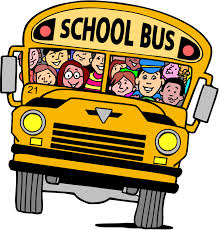 Please scan in and upload to http://tinyurl.com/StateTechFairBus2017 a copy of the permission slip for each student riding the APS bus to the State Tech Fair to Melissa Dandy Walker.  This form should be the first sheet.  The deadline is 5:00 PM, Tuesday, March 7, 2017.BUS SCHEDULE7:00 am Departure/ Anticipated Arrival back to Parkside @ 3:30 pm:Parkside Elementary School – 685 Mercer Street SE, Atlanta, GA 30312Site for Georgia State Technology Fair:Macon State College (newly named - Middle Georgia State College)100 College Station Drive, Macon, GeorgiaStudents Riding APS Bus to State Tech FairPlease include a completed Permission Slip for each student listed below.PLEASE PRINTReminders:Students riding the APS bus will leave from Parkside Elementary School at 7:00AM and will return at approximately 3:30PM.   School representatives should have the contact number for a parent/guardian of each student in case the bus returns earlier.There is no cost to the student for transportation. Students will need to bring funds for meals or bring a lunch. School: Tech Fair Sponsor:School Rep Riding Bus:School Rep Cell Number:No of Students Riding Bus:Student NameStudent Name